Si certifica che il Sig. ______________________________________________________nato/a a _______________________il ________________________________________iscritto/a al corso di studio in ________________________________________________in data ____________________ ha sostenuto il test di ammissione al corso di studio in ____________________________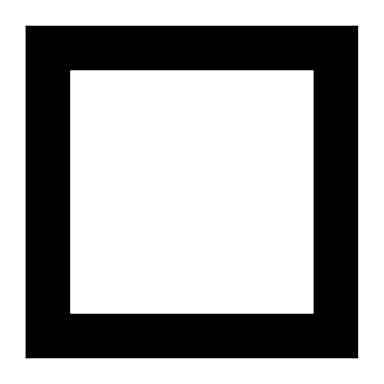  ha frequentato la lezione dell’insegnamento ____________________________________ ha sostenuto l’esame di ____________________________________________________ ha sostenuto l’esami di laurea in _____________________________________________ in presenza a distanzaVerona, ____________________________ Il/La docente dell’insegnamento Il/La presidente della commissione______________________________________                               (firma)